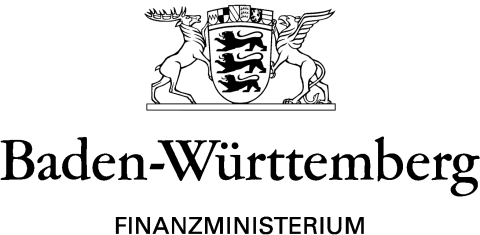 MINISTERIUM FÜR UMWELT, KLIMA UND ENERGIEWIRTSCHAFTFormular zur jährlichen Information der Landesregulierungsbehörde Baden-Württemberg über die Voraussetzungen der Gewährung eines individuellen Netzentgeltes i.S.d. § 19 Abs. 2 Satz 1 StromNEV für bereits genehmigte individuelle Netzentgeltvereinbarungen.Ort und Datum							   Name und UnterschriftKalenderjahr:Angaben zum LetztverbraucherName:Straße und Hausnummer:PLZ und Ort:Angaben zur Abnahmestelle:Anschrift:Zählpunktbezeichnung:Spannungsebene:Angaben zum NetzbetreiberName:Netzbetreiber-Nr. bei der LRegB:Straße und Hausnummer:PLZ und Ort:Ggf. Angaben zum Anzeige- bevollmächtigtenName:Straße und Hausnummer:PLZ und Ort:Angaben zu den Hochlastfenstern (ggf. mehrere pro Jahreszeit) Frühling (März, April, Mai):Sommer (Juni, Juli, August):Herbst (Sep., Okt., Nov.):Winter (Dez., Jan., Feb.):Angaben zu VerbrauchsdatenJahreshöchstlast:kWJahreshöchstlast im
Hochlastzeitfenster:kWProzentuale Abweichung Höchstlast:%Absolute Abweichung Höchstlast:kWJahresarbeit:kWhBenutzungsstunden:h/aPreise Berechneter Leistungspreis:€/kWBerechneter Arbeitspreis:ct/kWhWahloption für die Heranziehung der allgemein gültigen Leistungs- und Arbeitspreise oberhalb von 2.500 Benutzungsstunden für die Bestimmung des individuellen Netzentgelts wurde ausgeübt (ja/nein):NetzentgeltAllgemeines Netzentgelt: (Anmerkung: Auch wenn die Wahloption ausgeübt wird, ist für Letztverbraucher mit weniger als 2.500 Benutzungsstunden das allgemeine Entgelt unter 2.500 Benutzungsstunden für die Ermittlung des allgemeinen Netzentgelts heranzuziehen.)€Gewährtes individuelles Netzentgelt:€Gewährte Netzentgeltreduzierung relativ:%Gewährte Netzentgeltreduzierung absolut:€Bagatellgrenze i.H.v. 500 € eingehalten (ja/nein):100 kW-Schwelle eingehalten (ja/nein):Mindererlöse i.S.d. § 19 Abs. 2 Satz 12 und 13 StromNEVBeim Übertragungsnetzbetreiber geltende gemachte Mindererlöse (Erstattungen) i.S.d. § 19 Abs. 2 Satz 12 und 13 StromNEV für oben genannte Abnahmestelle und Kalenderjahr€Tatsächlich vom Übertragungsnetzbetreiber erhaltene Erstattungen€